Vážená pani doktorka, vážený pán doktor,dovoľte, aby sme Vás pozvali na odborný seminár na témuHodgkinov lymfóm17. 01. 2018 o 15:00 hod. UN Martin, seminárna miestnosť KhaT, Kollárova 2, Martin                                          PROGRAM:MUDr.  Tomáš Balhárek, PhD. CD30+ lymfoproliferatívne ochorenia 						30 minMUDr. Juraj Chudej, PhD.Existuje možnosť dosiahnuť požadovanú mieru odpovede pri liečbe pacienta s R/R HL nevhodného na ASCT? Kazuistika30 minMUDr. Ľubica Váleková, PhD.Konsolidačná liečba  po ASCT u pacienta s R/R HL s vysokým rizikom relapsu, kazuistika											30 minMUDr. Tomáš Guman, PhD.Liečba pacientov s R/R sALCL-skúsenosti 					30 minDiskusia									60 minOrganizačný kontakt: 	MVDr. Jaroslav Lozák0907 899 027Podujatie je zaradené do systému Sústavného vzdelávania zdravotníckych pracovníkov. Pripravené s podporou spoločnosti  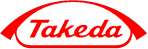 